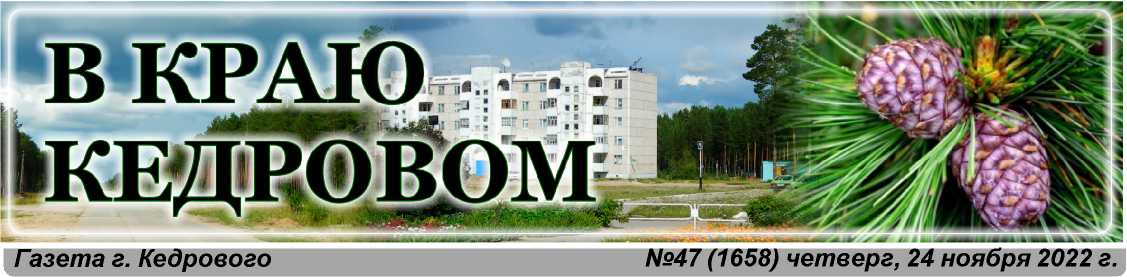 27 НОЯБРЯ - ДЕНЬ МАТЕРИДорогие мамы!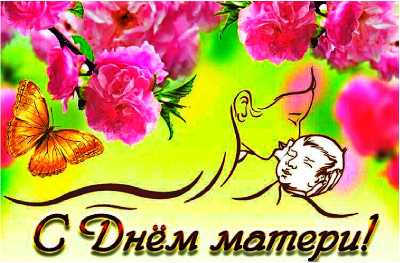 Особое уважение и низкий поклон - многодетным иОт всей души поздравляем вас с Днем матери - одним из самых теплых, душевных
и семейных праздников!Быть мамой - это большое счастье и огромная ответственность. На вас
возложена великая миссия - подарить жизнь, вырастить счастливого и достойного
человека.Многие из вас свой материнский долг успешно совмещают с профессиональным
ростом и общественной работой. Но вы всегда остаетесь сердцем и душой семьи,
хранительницей домашнего очага и главным человеком в жизни своего ребенка.Поддержка материнства и детства была и остается в центре внимания власти.
Ежегодно расширяется перечень пособий на детей, увеличивается их размер и
упрощается порядок получения.Дорогие мамы, от всей души желаем вам здоровья, мира, добра и счастья в доме!приёмным матерям за душевную щедрость и доброту.Пусть любовь, которую вы отдаёте своим детям, всегда возвращается к вам!Губернатор Томской области Владимир МАЗУРПредседатель Законодательной Думы Томской области Оксана КОЗЛОВСКАЯДорогие женщины, мамы!Примите искренние и сердечные поздравления с одним из самых теплых и душевных праздников
- Днем матери!Для любого из нас мама является самым дорогим человеком. Она дарит нам жизнь и
бескорыстно отдает все свои силы, заботу, любовь и нежность. О ней мы вспоминаем в самые
светлые свои мгновения, к ней обращаемся за поддержкой в трудные минуты на протяжении всего
жизненного пути.Нет на земле человека ближе и дороже, чем мама. Мама - это не только добрые глаза,
заботливое сердце, нежное дыхание и ласковые руки родного человека, это еще и ангел-хранитель,
всегда оберегающий от неприятностей, переживаний и проблем. Празднование Дня матери - это
замечательная возможность выразить свою благодарность и безграничную признательность за
все, что делают для нас наши мамы, за их любовь и понимание.От всей души желаем вам крепкого здоровья, огромного материнского счастья, ответного тепла
от ваших детей. Пусть в семьях у вас всегда царят тепло и уют, счастье и радость, любовь и
согласие!Мэр города Кедрового Н.А. СОЛОВЬЕВА Председатель Думы города Кедрового Л.В. ГОЗАадминистрация города кедровогоИНФОРМИРУПЖИЛЬЕИ ГОРОДСКАЯ СРЕДАоIбКак всем известно на территории нашего города
благоустроено несколько общественных территорий,
такие как "ЭкоКедр", "АкваКедр" и "ДивоКедр".Особую радость вызывает, что данные
общественные территории пользуются большой
популярностью среди населения и гостей города не
только в летнее время, но и в зимний период.На общественном пространстве "ДивоКедр"
детвора с удовольствием катаются на канатной
дороге, а на "ЭкоКедр" - всесезонной горке.Как уже ранее сообщалось, все общественные
территории и будут очищаться от снега.Администрация города КедровогоI2В КРАЮ КЕДРОВОМ№47 (1658) 24 ноября 2022 г.СПОРТ - НOPMA ЖИЗНИСПОРТ КАК ПРИХОДЯТ В ЗИМНИЙ РЫБОЛОВНЫЙНОРМАСПОРТ И ЧТО ЭТО ТАКОЕ?ЖИЗНИФЕДЕРАЛЬНЫЙПРОЕКТМеня зовут Дубчак Михаил. С малых лет я
занимаюсь зимней рыбалкой. Начинал я под
присмотром своего отца на всем известной
реке "Корге". Деревянная самодельная
удочка с намотанной леской и пружинкой отавтомобильного сальника вместо поплавка (кивок), маленькийтопорик для вырубки лунок и самое главное - самодельная мормышка, которую я выпросил у матерых рыбаков, так как в моем детстве их было не приобрести в Кедровом. Мормышка - это рыболовный крючок, впаянный в медную или глянцевую пластинку с отверстием для лески. Мормышки паяли разные в прочем, как и блесна для зимней рыбалки. На блесну ловили щук, а на мормышку чебака, ельца, ерша в реке "Корга" такого вида рыбы было весьма прилично.Любители, которые рыбачили со льда практически всегда были одни и те же. Но профессионалами считались Крюков Петр, Орлик Елена, Шарф Виктор, Пристяжников Сергей, Егоров Сергей. Эти заядлые рыбаки, всегда уходили со льда с отличным уловом. Вот у них то мы и перенимали опыт ловли рыбы со льда. У каждого свои снасти, техника ловли и конечно здоровый спортивный интерес. Каждую субботу после становления льда на омутах, группами от двух и более человек, в кромешной тьме рыбаки шли на реку. Маршрута было два: по профилю на "щучий или большой" омут, либо вдоль реки через базу СМУ-4 где сейчас расположен склад "ВВ". Расстояние в одну сторону было приблизительно километров пять. Шли по лесу с одной остановкой для отдыха, по времени весь путь занимало от 45 минут до 1 часу. Шли в полной экипировке, на себе несли рюкзаки, ледобуры и иногда лыжи, а в обратную сторону еще улов. Такой поход на рыбалку отнимал много сил, но общение нас молодежи со взрослыми, опытными рыбаками и надежда поймать самую большую рыбу гнали нас по иззубренным омутам каждую неделю к своей цели.Энтузиазм, азарт, и просто удовольствие от полученных эмоций на рыбалке в детстве я помню по сей день. Первый выловленный ерш, он был не больше спичечного коробка, но какой это был ерш... Просидел, часа полтора на холоде, вокруг все ловят рыбу, а у меня даже не клюет. От не понимая, что я делаю не так, грешил то на неправильно выбранное место, то на снасти, то на наживку. Вдруг замечаю, что моя растянутая пружинка (кивок) согнувшись в дугу под грузом намёрзшего льда, по какой-то причине начинает выпрямляться в верх и резко с ударом опускается в низ, отчетливо отдавая в замершие пальцы. Вот она, поклёвка! Рывок удочки в верх и я, перебирая леску тяну кого-то со дна реки, не понимая есть там рыба или нет. Но вот кто-то начинает сопротивляться, и вода в лунке зашевелилась, и я поднимаю на леске согнутого, торчавшего во все стороны, жаберные крышки, глазастого ерша, который даже не зацепился за крючок, а жадно держался закрытым ртом за червя. Вот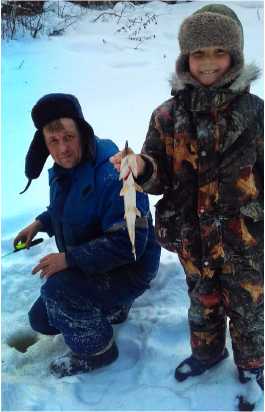 оно рыцарское счастье - значит
есть рыба! И не чего, что он
маленький найдем и сманим
большого. Начинаю все по новой,
новая лунка, ожидание, надежда и
снова успех! На этот раз это уже
не маленький ерш, а весьма себе
приличный "ерщище". И так раз от
раза, меняя снасти, удочки и
наживку вместе с техникой ловли
у меня стало получаться ловить
не только прожорливого ерша, но
и привередливого чебака с
ельцом.В конце концов мое хобби
переросло в спортивный азарт.
Сейчас ежегодно я вхожу в состав
спортивной сборной команды
г. Кедрового. Являюсь
неоднократным участником
областных сельских спортивных
игр "Стадион для всех" по зимнейрыбалке на мормышку со льда, а также главным судьей муниципальных соревнований по зимней рыбалке.На мой взгляд данный вид спорта подходит для всех: детей, взрослых, мужчин и женщин. Успех в рыболовном спорте строиться из нескольких составляющих: желание, оснащенность, опыт, физическое состояние спортсмена, знание водоема, поведение рыбы при тех или иных погодных условиях, верно выстроенной стратегии ну, и, конечно, везения.Как и любой вид спорта рыболовный не проходит без тренировок, чем чаше вы посещаете водоем, тем лучше отрабатывается техника работы с мормышкой. Верно выберете тактику занятия позиции, чтобы к вам не подобрались и не отвели рыбу. Либо, наоборот, поиск крупных особей и постоянное перемещение за косяком по водоему. Время и упорство - залог результативности в спортивной рыбалке.В общем, спортивная рыбалка - это такая же рыбалка, как и все остальные, но только в спорте вы стремитесь не только поймать рыбу, но и обловить товарища. Рекомендую и вам попробовать себя в этом виде спорта.Уже в феврале 2023 года в с. Пудино пройдут муниципальные соревнования "Зимняя рыбалка", где каждый сможет попытать удачу и посоревноваться, а самые удачливые представят сборную муниципалитета на областных сельских спортивных игр "Стадион для всех" в с. Бакчар.Инструктор по спорту МУ "Культура" М.В. ДУБЧАК"ТЕСТ ПО ИСТОРИИВЕЛИКОЙ ОТЕЧЕСТВЕННОЙ ВОЙНЫ"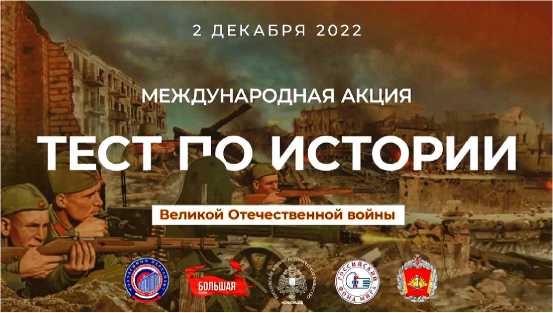 В День Неизвестного Солдата можно будет проверить свои знания по истории Великой Отечественной войны.2 декабря 2022 года, в преддверии Дня Неизвестного Солдата, состоится традиционная международная акция "Тест по истории Великой Отечественной войны", которую проводит Молодежный парламент при Государственной Думе с 2015 года. Участникам будет предложено ответить на 40 вопросов, охватывающих различные события времен войны.Тест будет иметь базовый и профильный уровень. Проверить свои знания можно будет на специальных площадках, организованных в каждом регионе страны, а также онлайн - на сайте проекта. До 1 декабря на сайте можно зарегистрировать площадку, если вы хотите провести тест самостоятельно."Мы приглашаем пройти Тест всех желающих не для того, чтобы выставить баллы и оценки, а для того, чтобы узнать что-то новое, освежить свои знания и заинтересовать участников в изучении истории. В этом году мы добавили вопросы с историями о работе втылу и героизме солдат, о подвигах молодых людей, учителей, женщин и врачей.Мы обязаны знать свою историю и чтить память тех, кто защитил Родину, как защищают ее сейчас настоящие Герои" - отметил председатель Молодежного парламента при Государственной Думе Дмитрий ШатуновПроект реализуется при поддержке Росмолодёжь.Гранты#МПРФ #КДГР #БольшаяИстория #Росмолодежь№47 (1658) 24 ноября 2022 г.В КРАЮ КЕДРОВОМ3ОТДЕЛ ОБРАЗОВАНИЯ АДМИНИСТРАЦИИ ГОРОДА КЕДРОВОГОРЕАЛИЗАЦИЯ ФЕДЕРАЛЬНОЙ ПРОГРАММЫ"МОДЕРНИЗАЦИЯ ШКОЛЬНЫХ СИСТЕМ ОБРАЗОВАНИЯ"в муниципальном образовании "Город Кедровый" в 2022 годуКАПРЕМОНТ ПОЛНЫМ ХОДОМПродолжается капитальный ремонт здания МКОУ СОШ №1 г. Кедрового по отдельным видам работ в рамках государственной программы "Модернизация школьных систем образования".С каждым днем помещения школы преображаются. Полным ходом идет покраска стен, устройство потолков "Армстронг", устройство наливного пола и укладка линолеума. Подходят к завершению электромонтажные работы, в некоторых помещениях уже горят новые светильники, на козырьке центрального крыльца появилась надпись с подсветкой.Преображаются спортивный и актовый залы школы. На стенах коридоров появились декоративные элементы. Начато обустройство коворкинг - зоны - оформлено пространство для творчества "Открытая стена".И дети, и педагоги, и родители с нетерпением ждут окончания ремонтных работ и возвращения в родные школьные стены.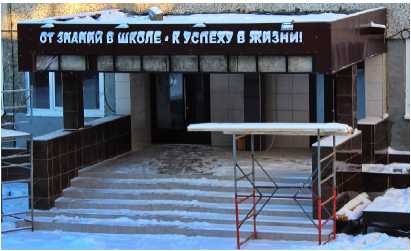 Отдел образования администрации г. КедровогоПРОКУРАТУРА ИНФОРМИРУЕТ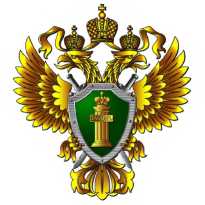 ПРОКУРАТУРА ИНФОРМИРУЕТПрокуратура г. Кедрового Томской области утвердила обвинительное заключение по уголовному делу в
отношении 58-летнего местного жителя, обвиняемого в совершении преступления, предусмотренного ч. 3
ст. 260 УК РФ (незаконная рубка лесных насаждений, совершенная в особо крупном размере).Уголовное дело было возбуждено по материалам прокурорской проверки.По версии следствия, летом 2022 года мужчина без разрешительных документов осуществил вырубку
59 деревьев хвойных и лиственных пород на территории урочища "Пудинское сельское" Пудинского участкового
лесничества Кедровского лесничества. Общая сумма ущерба, нанесенного лесному фонду, превысила 277 тыс.
рублей.Уголовное дело направлено в Кедровский городской суд Томской области для рассмотрения, по существу. Одновременно прокурором заявлен гражданский иск о взыскании с обвиняемого причиненного его действиями ущерба.Прокуратура г. Кедрового Томской области провела проверку по обращению местного жителя на отказ территориального органа Пенсионного фонда России компенсировать понесенные им расходы на оплату стоимости проезда к месту отдыха.Проверка показала, что заявителю неправомерно отказано в компенсации понесенных расходов на проезд в г. Анапа и в обратном направлении по причине недостатков в оформлении проездных документов.По итогам проверки прокурор города направил в суд исковое заявление с требованием о восстановлении нарушенных прав пенсионера, указав, что недостатки в оформлении проездных документов не могут являться основанием для лишения гражданина гарантированного законом права на получение компенсации расходов на оплату стоимости к месту отдыха и обратно.Исковые требования прокуратуры удовлетворены.Решение суда исполнено, мужчине выплачена компенсация стоимости проезда в размере более 11 тыс. рублей.Прокуратура города КедровогоТОТАЛЬНЫЙ ТЕСТ "ДОСТУПНАЯ СРЕДА"2 декабря 2022 г., накануне Международного дня инвалидов стартует Общероссийская акция Тотальный тест "Доступная среда", призванная привлечь внимание к правам и потребностям людей с инвалидностью. В течении Декады инвалидов во всех регионах России будет проходить проверка знаний по вопросам инклюзивного общения и организации доступной среды, а также будут организованы просветительские мероприятия и акции, направленные на улучшение качества жизни людей с инвалидностью.Тестирование традиционно проводится в онлайн-формате. Оно включает в себя вопросы по нескольким тематическим блокам: создание доступной среды, этика общения с людьми с инвалидностью, правила оказания ситуационной помощи. Также поитогам мероприятия пройдет публичный разбор вопросов и тренинг с участием ведущих экспертов. Участники мероприятия получат возможность подготовиться к тестированию и бесплатно пройти обучающие курсы.Реализация мероприятий в рамках Декады инвалидов в России позволит улучшить качество жизни людей с инвалидностью, а также повысить уровень информированности граждан России о проблемах и потребностях социально уязвимых категорий населения.Принять участие в тестировании можно с 2 по 10 декабря 2022 г.Дата и время проведения онлайн - трансляции мероприятия - 2 декабря 2022г., 14:00 часов (по местному времени).Регистрация на сайте мероприятия по ссылке www.total-test.ru.М.М. КУЗНЕЦОВЕДИНСТВО ДУХАВ рамках межведомственного проекта Минкультуры России и Минпросвещения России "Культура для школьников" с 14 по 27 ноября 2022 г. проводится Всероссийская акция "Единство духа", посвященная памяти заслуженного артиста Российской Федерации Сергея Пускепалиса.Для участия в акции необходимо опубликовать запись на своей открытой личной странице "Вконтакте" с хештегом #единстводуха с видеосвязью/изображением работы на патриотическую тему до 27 ноября 2022 г., указав название региона, фамилию и имя, возрас-тную категорию (7-110 лет, 11-14 лет, 15-17 лет) и одно из указанных направлений:художественное творчество (рисунок, фотография, видеоролик);вокал (соло, дуэт, ансамбль);танец/хореография (соло, дуэт, ансамбль);инструментальное творчество (соло, дуэт, ансамбль);художественное чтение.По итогам акции лидеры получат сертификат участника и памятные подарки.Н.А. ПРЕПОДОБНАЯ4В КРАЮ КЕДРОВОМ№47 (1658) 24 ноября 2022 г.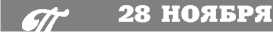 ^ПОНЕДЕЛЬНИК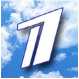 05.00 Доброе утро 12+
09.00, 13.00, 16.00,
19.00, 03.00 Новости
09.05 АнтиФейк 16+
09.40 Жить здорово!
16+10.30 Горячий лед. Фигурное катание. Гран-при России 2022 г. Произвольная программа. Этап VI 0+ 11.45 Великие династии. Волконские 12+12.35 Х/ф "ЖЕНЩИНЫ" 0+13.20 Женщины 0+14.45, 16.15, 19.15, 23.50, 03.05 Информационный канал 16+21.00 Время21.45 Т/с "ШИФР" 16+22.45 Большая игра 16+РОССИЯ 105.00, 09.30 Утро России 12+09.00, 14.30, 21.05 Местное время. Вести-Томск09.55 О самом главном 12+11.00, 14.00, 16.00, 20.00 Вести11.30, 17.30 60 минут 12+14.55 Кто против? 12+16.30 Малахов 16+21.20 Т/с "ТАЙНЫ СЛЕДСТВИЯ"16+23.25 Вечер с Владимиром Соловьёвым 12+02.00 Судьба человека с Борисом Корчевниковым 12+04.00 Т/с "ЛИЧНОЕ ДЕЛО" 16+04.55 Т/с "УЛИЦЫ РАЗБИТЫХ ФОНАРЕЙ" 16+ 06.30 Утро. Самое лучшее 16+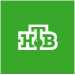 08.00, 10.00, 13.00, 16.00,14.00 Место встречи 16+16.45 За гранью 16+17.50 ДНК 16+20.00 Т/с "СКОРАЯ ПОМОЩЬ" 16+22.10, 00.00 Т/с "АДМИРАЛЫ РАЙОНА" 16+00.45 Т/с "ПРОФИЛЬ УБИЙЦЫ" 16+ 03.55 Т/с "АГЕНСТВО СКРЫТЫХКАМЕР" 16+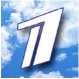 05.00 Доброе утро 12+09.00, 13.00, 16.00,
19.00, 03.00 Новости09.05 АнтиФейк 16+09.40 Жить здорово! 16+
10.30, 13.20, 16.15, 19.15, 23.50,03.05 Информационный канал 16+
21.00 ВремяТ/с "ШИФР" 16+Большая игра 16+РОССИЯ 105.00, 09.30 Утро России 12+09.00, 14.30, 21.05 Местное время. Вести-Томск09.55 О самом главном 12+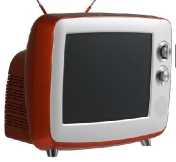 11.00, 14.00, 16.00, 20.00 Вести11.30, 17.30 60 минут 12+14.55 Кто против? 12+16.30 Малахов 16+21.20 Т/с "ТАЙНЫ СЛЕДСТВИЯ"16+23.25 Вечер с Владимиром Соловьёвым 12+02.00 Судьба человека с БорисомКорчевниковым 12+04.00 Т/с "ЛИЧНОЕ ДЕЛО" 16+04.55 Т/с "УЛИЦЫ РАЗБИТЫХ ФОНАРЕЙ" 16+06.30 Утро. Самое лучшее 16+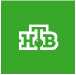 08.00, 10.00, 13.00, 16.00, 19.00,23.35 Сегодня08.25, 10.35 Т/с "ЛЕСНИК" 16+13.30 Чрезвычайное происшествие 16+14.00 Место встречи 16+16.45 За гранью 16+17.50 ДНК 16+20.00 Т/с "СКОРАЯ ПОМОЩЬ" 16+22.10, 00.00 Т/с "АДМИРАЛЫ РАЙОНА" 16+00.45 Д/с "Англия-Россия. Коварство без любви. Подстава государственной важности" 16+01.40 Т/с "ПРОФИЛЬ УБИЙЦЫ" 16+19.00, 23.35 Сегодня08.25, 10.35 Т/с "ЛЕСНИК" 16+13.30 Чрезвычайное происшествие 16+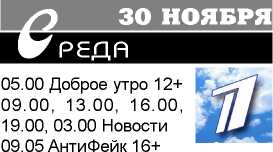 09.40 Жить здорово! 16+10.30, 13.20, 16.15, 19.15, 23.50,03.05 Информационный канал 16+21.00 ВремяТ/с "ШИФР" 16+Большая игра 16+РОССИЯ 105.00, 09.30 Утро России 12+09.00, 14.30, 21.05 Местное время. Вести-Томск09.55 О самом главном 12+11.00, 14.00, 16.00, 20.00 Вести11.30, 17.30 60 минут 12+14.55 Кто против? 12+16.30 Малахов 16+21.20 Т/с "ТАЙНЫ СЛЕДСТВИЯ" 16+23.25 Вечер с Владимиром Соловьёвым 12+02.00 Судьба человека с Борисом Корчевниковым 12+04.00 Т/с "ЛИЧНОЕ ДЕЛО" 16+04.55 Т/с "УЛИЦЫ РАЗБИТЫХ ФОНАРЕЙ" 16+06.30 Утро. Самое лучшее 16+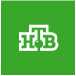 ПРОГРАММА08.00, 10.00, 13.00, 16.00, 19.00,23.35 Сегодня08.25, 10.35 Т/с "ЛЕСНИК" 16+13.30 Чрезвычайное происшествие 16+14.00 Место встречи 16+16.45 За гранью 16+17.50 ДНК 16+20.00 Т/с "СКОРАЯ ПОМОЩЬ" 16+22.10, 00.00 Т/с "АДМИРАЛЫ РАЙОНА" 16+00.45 Д/с "Англия-Россия. Коварство без любви. В поисках пятой колонны" 16+01.40 Т/с "ПРОФИЛЬ УБИЙЦЫ" 16+1 ДЕКАБРЯЧЕТВЕРГ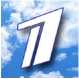 05.00 Доброе утро 12+
09.00, 13.00, 16.00,
19.00, 03.00 Новости
09.05 АнтиФейк 16+09.40 Жить здорово! 16+10.30, 13.20, 16.15, 19.15, 23.45, 03.05 Информационный канал 16+ 21.00 ВремяТ/с "ШИФР" 16+Большая игра 16+РОССИЯ 105.00, 09.30 Утро России 12+09.00, 14.30, 21.05 Местное вре-
мя. Вести-Томск09.55 О самом главном 12+11.00, 14.00, 16.00, 20.00 Вести11.30, 17.30 60 минут 12+14.55 Кто против? 12+16.30 Малахов 16+21.20 Т/с "ТАЙНЫ СЛЕДСТВИЯ"
16+23.25 Вечер с Владимиром Соло-
вьёвым 12+02.00 Судьба человека с Борисом
Корчевниковым 12+04.00 Т/с "ЛИЧНОЕ ДЕЛО" 16+04.55 Т/с "УЛИЦЫ РАЗБИТЫХ ФОНАРЕЙ" 16+06.30 Утро. Самое лучшее 16+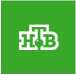 08.00, 10.00, 13.00, 16.00, 19.00,23.35 Сегодня08.25, 10.35 Т/с "ЛЕСНИК" 16+13.30 Чрезвычайное происшествие 16+14.00 Место встречи 16+16.45 За гранью 16+17.50 ДНК 16+20.00 Т/с "СКОРАЯ ПОМОЩЬ" 16+22.10, 00.00 Т/с "АДМИРАЛЫ РАЙОНА" 16+00.40 Поздняков 16+00.55 Мы и наука. Наука и мы 12+01.45 Т/с "ПРОФИЛЬ УБИЙЦЫ" 16+2 ДЕКАБРЯПЯТНИЦА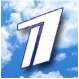 05.00 Доброе утро 12+
09.00, 13.00, 16.00 Но-
вости09.05 АнтиФейк 16+09.40 Жить здорово! 16+
10.30, 13.20, 16.15, 02.20 Инфор-
мационный канал 16+18.00 Вечерние Новости18.40 Человек и закон 16+Поле чудес 16+21.00 ВремяБаста. Концерт в Лужниках
(кат12+) (кат12+) 12+23.30 Впервые на телевидении.
"Чужая" 18+01.30 Т/с "СУДЬБА НА ВЫБОР" 16+РОССИЯ 105.00, 09.30 Утро России 12+09.00, 14.30, 21.15 Местное вре-
мя. Вести-Томск09.55 О самом главном 12+11.00, 14.00, 16.00, 20.00 Вести11.30, 17.30 60 минут 12+14.55 Кто против? 12+Малахов 16+Музыкальное гранд-шоу "Ду-
эты" 12+23.45 Улыбка на ночь 16+00.50 Х/ф "ЛЮБОВЬ КАК НЕСЧАС-
ТНЫЙ СЛУЧАЙ" 12+04.10 Т/с "ЛИЧНОЕ ДЕЛО" 16+04.55 Т/с "УЛИЦЫ РАЗБИТЫХ ФОНАРЕЙ" 16+06.30 Утро. Самое лучшее 16+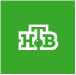 08.00, 10.00, 13.00, 16.00,19.00 Сегодня08.25 Д/с "Мои университеты. Будущее за настоящим" 6+09.25, 10.35 Следствие вели... 16+11.00 Д/с "Страшная химия" 12+ 12.00 ДедСад 0+13.30 Чрезвычайное происшествие 16+14.00 Место встречи 16+16.45 ДНК 16+17.55 Жди меня 12+20.00 Т/с "СКОРАЯ ПОМОЩЬ" 16+22.10 Т/с "АДМИРАЛЫ РАЙОНА" 16+00.00 Своя правда 16+01.45 Захар Прилепин. Уроки русского 12+02.10 Квартирный вопрос 0+03.05 Т/с "ПРОФИЛЬ УБИЙЦЫ" 16+04.35 Т/с "АГЕНСТВО СКРЫТЫХКАМЕР" 16+3 ДЕКАБРЯ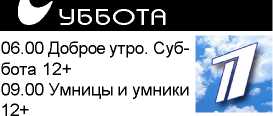 09.45 Слово пастыря 0+10.00, 12.00 Новости10.15 ПроУют 0+11.10 Поехали! 12+12.15 Бог войны. История русской артиллерии 12+№47 (1658) 24 ноября 2022 г.В КРАЮ КЕДРОВОМ513.50 Юлиан Семенов. Он слишком много знал... 12+14.40 Петровка, 38 12+Х/ф "ОГАРЕВА, 6" 12+18.00 Вечерние НовостиЛедниковый период 0+21.00 ВремяКлуб Веселых и Находчивых. Кубок мэра Москвы 16+Х/ф "СДЕЛАНО В ИТАЛИИ" 12+01.00 Великие династии. Строгановы 12+02.00 Моя родословная 12+02.40 Наедине со всеми 16+03.25 Россия от края до края 12+РОССИЯ 105.00 Утро России. Суббота 12+08.00 Местное время. Вести-Томск08.20 Местное время. Суббота08.35 По секрету всему свету 12+09.00 Формула еды 12+09.25 Пятеро на одного 12+Сто к одному 12+11.00, 17.00, 20.00 Вести11.30 Большие перемены 16+Т/с "СКЛИФОСОВСКИЙ" 16+18.00 Привет, Андрей! 12+21.00 Х/ф "ЛАБОРАНТКА" 12+00.40 Х/ф "ЗОРКО ЛИШЬ СЕРДЦЕ" 12+03.50 Х/ф "Я ЕГО СЛЕПИЛА" 12+05.05 Д/с "Спето в СССР"12+05.50 Т/с "ИНСПЕКТОРКУПЕР" 16+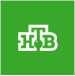 07.25 Смотр 0+08.00, 10.00, 16.00 Сегодня08.20 Поедем, поедим! 0+09.20 Едим дома 0+Главная дорога 16+11.00 Живая еда с Сергеем Мало- зёмовым 12+12.00 Квартирный вопрос 0+13.00 Секрет на миллион 16+15.00 Своя игра 0+ЧП. Расследование 16+17.00 Следствие вели... 16+19.00 Центральное телевидение 16+Ты не поверишь! 16+21.25 Т/с "ПЯТЬ МИНУТ ТИШИНЫ. СИМБИРСКИЕ МОРОЗЫ" 12+23.30 Международная пилорама 16+00.15 Квартирник НТВ у Маргулиса 16+01.25 Дачный ответ 0+02.20 Т/с "ПРОФИЛЬ УБИЙЦЫ" 16+ 04.00 Т/с "АГЕНСТВО СКРЫТЫХКАМЕР" 16+4 ДЕКАБРЯОСКРЕСЕНЬЕ05.15, 06.10 Петровка,38 12+06.00, 10.00, 12.00 Новости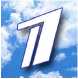 В06.55 Играй, гармонь любимая! 12+07.40 Часовой 12+08.10 Здоровье 16+09.20 Мечталлион. Национальная Лотерея 12+09.40 Непутевые заметки 12+Жизнь других 12+11.05 Повара на колесах 12+Видели видео? 0+Великие династии. Строгановы 12+К 85-летию Эдуарда Артемьева. Обыкновенный гений 12+Х/ф "СВОЙ СРЕДИ ЧУЖИХ, ЧУЖОЙ СРЕДИ СВОИХ" 12+ 18.05 Романовы 12+Поем на кухне всей страной 12+21.00 ВремяЧто? Где? Когда? 16+23.45 Горячий лед. Фигурное катание. Чемпионат России по прыжкам. Трансляция из Санкт-Петербурга 0+01.15 Моя родословная 12+01.55 Наедине со всеми 16+02.40 Россия от края до края 12+РОССИЯ 105.40, 03.20 Х/ф "НЕСМЕШНАЯ ЛЮБОВЬ" 12+07.15 Устами младенца 12+08.00 Местное время. Воскресенье08.35 Когда все дома 12+09.25 Утренняя почта 12+Сто к одному 12+11.00, 16.00 Вести11.50 Х/ф "ОДНО ЛЕТО И ВСЯ ЖИЗНЬ" 12+17.00, 19.00 Песни от всей души 12+18.00 Всероссийский открытый телевизионный конкурс юных талантов "Синяя Птица" 12+20.00 Вести недели22.00 Москва. Кремль. Путин 12+22.40 Воскресный вечер с Владимиром Соловьёвым 12+01.30 Век суда 12+02.20 Судьба человека с Борисом Корчевниковым 12+05.00 Т/с "ИНСПЕКТОР КУПЕР" 16+06.35 Центральное телевидение 16+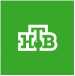 08.00, 10.00, 16.00 Сегодня08.20 У нас выигрывают! 12+Первая передача 16+11.00 Чудо техники 12+11.55 Дачный ответ 0+13.00 НашПотребНадзор 16+14.05 Однажды... 16+15.00 Своя игра 0+Следствие вели... 16+18.00 Новые русские сенсации 16+19.00 Итоги неделиСуперстар! Возвращение.Новый сезон 16+Звезды сошлись 16+00.45 Основано на реальных событиях 16+03.30 Т/с "ПРОФИЛЬ УБИЙЦЫ" 16+МЕБЕЛЬНЫЙ MАГАЗИН №1С. БАКЧАР ПЕР. ТРАКТОВЫЙ 3а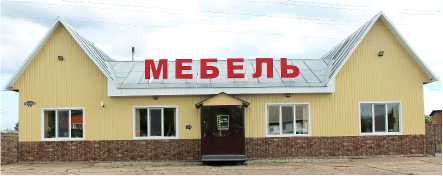 Принимает заказы на доставку мягкой и корпусной мебели (гостиные, прихожие, спальни, шкафы, шкафы-купе) в г. Кедровый. С нашим ассортиментом вы можете ознакомиться:на нашем сайте mebelbakchar.ru,в одноклассниках https://ok.ru/group52177907155100в контакте https://vk.com/public1946529178-923-402-2323 (магазин),8-903-955-5073 (Александр)На правах рекламы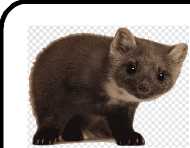 ООО "Томский соболь"КУПИТ промысловую пушнину, а также ИЗГОТОВИТ из вашей пушнины любые меховые изделия для вас и ваших близких.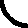 г. Томск, ул. Пролетарская, 27; пр. Фрунзе 35.
Тел. 8-960-970-10-03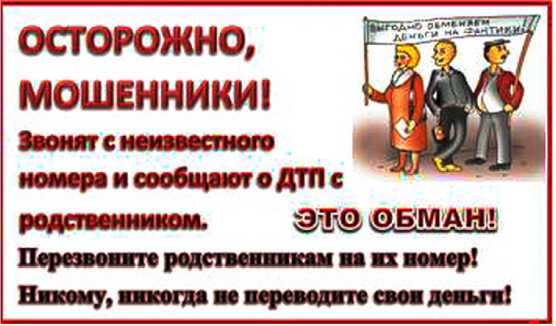 • •••••••••••••••••••••••••••••••О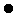 ИП АКИМОВ М.М. "Каролина". Ежедневные пассажирские*
перевозки по маршруту Кедровый - Томск - Кедровый на
микроавтобусе "ToyotaRegius". Выдаются билеты, электронные
чеки. Цена билета 2000 рублей. Дети До 10 лет и
безработные пенсионеры 1800 рублей. Предварительная
запись по телефону диспетчера 8-913-885-8231.ИП "ВЕРХУНОВ НИКОЛАЙ СЕРГЕЕВИЧ". Ежедневные*
пассажирские перевозки на а/м Газель по маршруту Томск -
Кедровый - Томск. Выдаются билеты, электронные чеки.
Стоимость проезда 2000 рублей. Дети До 10 лет и»
безработные пенсионеры 1800 рублей. Телефон диспетчера
8-913-800-0587.ИП КАРДАПОЛОВА А.В. Ежедневные пассажирские*
перевозки по маршруту Кедровый - Томск - Кедровый. Выдаются
билеты и кассовые чеки! Цена билета 1500 рублей.
Телефон диспетчера 8-913-111 -8047.На правах рекламы ••••••••••••••••••••••••••••••••сJ6В КРАЮ КЕДРОВОМ№47 (1658) 24 ноября 2022 г.АВТОНОМНЫЙ ДЫМОВОЙ
ПОЖАРНЫЙ ИЗВЕЩАТЕЛЬ (АДПИ)
что это такое и почему он нужен в каждом доме?Тема пожаров в жилых домах все еще очень актуальна сегодня. И чтобы минимизировать риск возгораний в частном секторе, сотрудниками отделения надзорной деятельности и профилактической работы по Бакчарскому району и г. Кедровому управления надзорной деятельности и профилактической работы Главного управления МЧС России по Томской области, 31 пожарной спасательной части 4 отряда ФПС ГПС Главного управления МЧС России по Томской области, специалистами КДНиЗП, отдела опеки и попечительства Администрации города Кедрового на постоянной основе проводятся профилактические мероприятия по разъяснению требований пожарной безопасности. В ходе мероприятий особое внимание уделяется проверке работоспособности автономных дымовых пожарных извещателей ранее установленных Администрацией города Кедрового, целостности печного отопления и проводки в жилых помещениях. Жителям города Кедрового разъясняется что такое автономный дымовой пожарный извещатель и почему его нужно устанавливать в каждом доме.Автономный дымовой пожарный извещатель - это специальное устройство, реагирующее на определенный уровень концентрации аэрозольных продуктов горения веществ и материалов, в корпусе которого конструктивно объединены автономный источник питания и все компоненты, необходимые для обнаружения пожара и непосредственного оповещения о нем.На сегодняшний день автономный дымовой пожарный извещатель (сокращённо его называют АДПИ) является одним изнаиболее эффективных средств по предупреждению гибели людей на пожарах. АДПИ выделяются среди средств активной защиты от огня, поскольку они могут реагировать на дым на ранней стадии возгорания и способны звуковым сигналом своевременно предупредить жителей об угрозе пожара. Громкость и частота звука извещателя способны разбудить даже крепко спящего человека.Установка АДПИ на потолке и стенах не требует прокладки специальных линий пожарной сигнализации и применения дополнительного оборудования. Нужно лишь не реже одного раза в год менять батарейки и периодически продувать пылесосом камеру с оптико-электронным датчиком. Стоимость АДПИ невелика - от 300 рублей.Правила эксплуатации пожарных извещателей достаточно просты, а их стоимость неизмеримо ниже, чем потери даже от самого небольшого возгорания. Установив такой прибор в своем жилье, вы обезопасите не только имущество, но и, самое главное, свою жизнь.ОНДиПР по Бакчарскому району и г. Кедровому УНДиПР ГУ МЧС России по Томской области напоминает - ваша безопасность в ваших руках! Берегите себя и своих близких!Обращаем ваше внимание - сотрудники МЧС России не занимаются продажей пожарных извещателей.Главный государственный инспектор по пожарному надзору , специалист отдела ГО, ЧС и обеспечения Администрации города Кедрового Е.В. ЛОШКАРЕВМУ «КУЛЬТУРА»ПЕТЕЛЬКА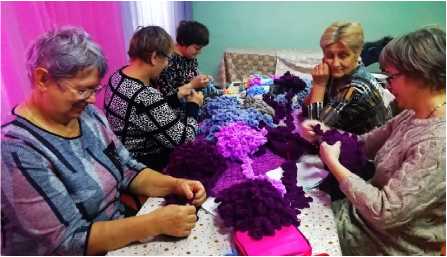 Ручное вязание - старинное народное ремесло. Люди вяжут не только для
того, чтобы сделать нужную и красивую, и может быть, единственную в своём
роде вещь. Процесс вязания приносит человеку радость, даёт возможность
выразить себя в творчестве, увидеть в привычном и повседневном быту
красоту и гармонию. Однако ручному вязанию нужно учиться.17 ноября в ДК с. Пудино в клубном формировании "Петелька за петелькой"
прошёл мастер-класс по вязанию домашних тапочек для жителей села старшего
поколения. Тапочки вяжутся из плюшевых ниток, без крючка и без спиц,
используя пряжу уже готовыми петельками. И для этого нужны только наши
ловкие пальчики. Ведь как интересно, когда из ничего, а лишь используя нить - на
глазах вырастает нечто красивое, особенное, твоё!Все мастерицы увлечённо вязали своим близким и родным мягкую
плюшевую обувку. Ах, как уютно будет их ножкам предстоящей зимой! Ведьсвязанные вещи хранят тепло и положительную энергетику рук, которые их создали. В дружеской творческой обстановке время пролетело быстро и незаметно.Художественный руководитель ДК с. Пудино Ольга ТЕУС26 ноября в 16:00 час.
ДК с. Пудино приглашает!«РЕЦЕПТ СЧАСТ1который состоится в Пудинской средней ш в актовом залевсех на концертную программу, посвящённую Дню матери,Дом культуры с. Пудино приглашает всех на театрализованную концертную программу, посвящённую Дню матери.Позитивные, добрые, тёплые, искренние номера в исполнении вокального коллектива "Родники", солистов Дома культуры, танцевального коллектива "Импульс", учащихся Пудинской средней школы и Николая Корницел порадуют вас в этот замечательный день!Концерт состоится 26 ноября в 16:00 час. в актовом зале Пудинской средней школы. Приглашаем всех желающих! Вход свободный!концерт ко Дню материГлавное сиобо
$ каждойДом культуры г. Кедрового приглашаеткоторая состоится 26 ноября в 15:00 час. На праздничном концерте все номера, все поздравления будут
адресованы мамам, бабушкам и будущим матерям. Для зрителей выступят воспитанники детского сада
"Родничок", Детской школы искусств, театрального объединения "Фантазия" и вокально-
инструментального кружка. Вечер будет наполнен добротой, любовью и приятными сюрпризами.(6+) Цена билета 100 руб. Приобрести можно за наличный расчёт в ДК г. Кедрового или безналичным
способом в разделе "Купить билет" на сайте МУ "Культура" http://kedrovy.moy.su/ Действует
ПУШКИНСКАЯ КАРТА!МУ «Культура»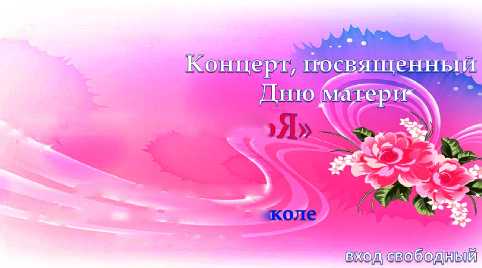 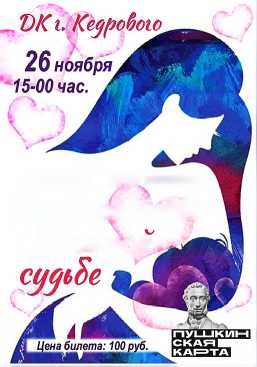 №47 (1658) 24 ноября 2022 г.В КРАЮ КЕДРОВОМ7ПАМЯТНЫЕ ДАТЫ ВОЕННОЙ ИСТОРИИ РОССИИ26 НОЯБРЯ 1904 ГОДА - ОТРАЖЕН ОБЩИЙ ШТУРМ
ПОРТ-АРТУРА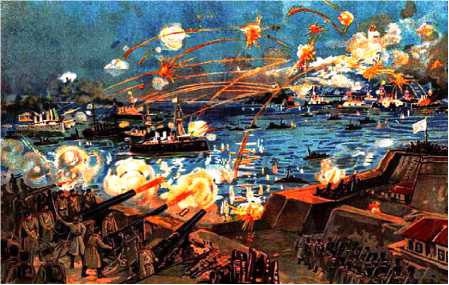 Оборона Порт-Артура - самое продолжительное сражение Русско- японской войны. Осада порта длилась 10 месяцев, а 26 ноября русский гарнизон крепости отразил четвёртый - общий штурм.В 1898 году, стремясь утвердиться на Дальнем Востоке, Российская империя арендовала южную часть Ляодунского полуострова с Порт-Артуром на 25 лет, для базирования главных военно-морских сил на Тихом океане.В ночь на 27 января 1904 года внезапным нападением 10 японскихминоносцев на русскую эскадру, стоявшую на внешнем рейде Порт-Артура, началась русско-японская война. В дальнейшем Порт- Артур был взят в осаду, во время которой были предприняты четыре общих штурма крепости.26 ноября японцы начали четвёртый штурм крепости: огонь осадной артиллерии был перенесён на Курганную батарею; сотни снарядов в течение двух с половиной часов падали в её расположение. Разрушения на батарее были огромные: все закрытия уничтожены, подбито много орудий, роты понесли потери.Ночью незаметно подошли солдаты противника, но были случайно обнаружены на подступах прожектором с другой батареи. Артиллерия крепости открыла огонь. Однако, не обращая внимания на потери, японцы, не стреляя, шли прямо к цели. В последнюю минуту на Курганной пробили сигнал тревоги, и не успели ещё люди занять свои боевые места, как японцы перебрались через бруствер и появились у орудий. Дежурный у одного орудия, с криком "японцы!", упал, сражённый прикладом. Но, падая, успел дёрнуть за вытяжнойшнур, и пушка, заряженная картечью, выстрелила. Сразу же начали стрельбу в упор по японцам и другие уцелевшие орудия. В ход пошли гранаты и штыки, но число японцев не уменьшалось, а увеличивалось: они начали было уже теснить защитников, но в бой вступила находившаяся в резерве рота моряков, и неприятель был отброшен за бруствер.Перегруппировав свои потрёпанные силы, противник снова бросился в атаку. Однако вкритический момент боя на его фланге и в тылу появились три десантные роты моряков с русских кораблей. 500 матросов с ходу ударили в штыки. Через несколько минут началось паническое бегство остатков японского отряда.Ночным боем на Курганной закончился первый этап четвёртого штурма крепости. За один день неприятель потерял около 4500 солдат. Большие потери были и у русских. Некоторые роты в этот день перестали существовать.Несмотря на то, что Артур пал на 329-й день после начала войны, он сыграл выдающуюся роль - он стоил противнику колоссальных жертв. На подступах к крепости была перемолота стотысячная армия японцев; русский флот и гарнизон приковали к себе почти весь флот неприятеля. Оборона Порт-Артура дала возможность России сосредоточить в Маньчжурии армию и организовать оборону.Библиотекарь МУ "Кедровская ЦБС" Л.Н. НЕМИРСКАЯ Информация взята из открытых источниковБРОСЬ КУРИТЬ - ВЗДОХНИ СВОБОДНО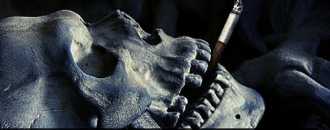 ДЕНЬ ОТКАЗА ОТ КУРЕНИЯТРЕТИЙ ЧЕТВЕРГ НОЯБРЯ17 ноября 2022 года - Международный день отказа от курения, который
отмечается ежегодно с 1977 года по инициативе Американского общества онкологов
и при поддержке Всемирной организации здравоохранения с целью привлечения
внимания общественности к негативным последствиям курения табака.По данным Всемирной организации здравоохранения в мире 90% смертей от
рака легких, 75% -от хронического бронхита и 25% - от ишемической болезни сердца
обусловлены курением. Каждые десять секунд на планете умирает один заядлый
курильщик. От пагубного воздействия табака на организм человека, ежегодно
умирает около 6 миллионов жителей планеты, 12% из которых - некурящие,
подвергающиеся воздействию вторичного табачного дым.Согласно статистике, в России каждая 10-я женщина курит, а среди мужчин
50-60% курильщики со стажем. Табачный дым содержит в своем составе такие
канцерогены, как никотин, цианистый водород, акролеин, диоксид азота, табачныеN-нитрозамины, пиридин, радиоактивный изотоп полоний-210. Пассивные курильщики вдыхают те же самые опасные вещества, что и любители сигарет, несмотря на их меньшую концентрацию.В докладе ВОЗ "Табак и его воздействие на окружающую среду" отражено следующее воздействие этой продукции на природу:Табачные отходы содержат более 7000 токсических химических веществ, отравляющих окружающую среду.Вместе с табачным дымом в окружающую среду выбрасываются тысячи тонн канцерогенов, токсических веществ и парниковых газов. Табак является основным компонентом мусора во всем мире.До 10 миллиардов из 15 миллиардов продаваемых ежедневно сигарет выбрасываются в окружающую среду.На сигаретные окурки приходится 30-40% всех предметов, подбираемых во время уборок прибрежных и городских районов.В настоящее время в России действует антитабачная концепция осуществления государственной политики противодействия потреблению табака на 2018-2022 годы и дальнейшую перспективу, разработанная Министерством здравоохранения РФ. Эта концепция предполагает повышение цен на сигареты и другие табачные изделия, а также полный запрет курения в общественных местах. Целью концепции является снижение распространенности потребления табака среди населения РФ к 2022 году до 25%.Бросить курить в силах каждого, нужно лишь этого захотеть, и Международный день отказа от курения - хороший повод для этого. Это важно, чтобы продолжать жить полноценной здоровой жизнью, не дав вредной и опасной для здоровья привычке взять над собой верх. Мощный инструмент в борьбе с курением - мотивация. Курение становится не модным, мешает в карьере, и в ряде случаев это помогает людям бросить курить.Библиотекарь МУ "Кедровская ЦБС" А.В. ДЕНИСЕНКО Информация взята из открытых интернет-источников8В КРАЮ КЕДРОВОМ№47 (1658) 24 ноября 2022 г.ПОЗДРАВЁЯЕМ!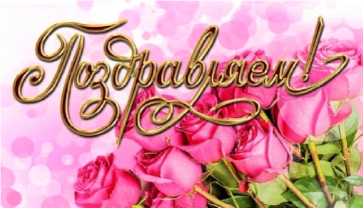 Феденяк Наталью МихайловнуПоздравляем с юбилеем,Слов хороших не жалеем!Настроенье поднимаемИ от всей души желаем: Пусть все в жизни удаётся, Ну, а золотое солнце Разгоняет тучи пусть, Непогоду, боль и грусть.Пусть заветные желанья,Все стремленья, начинаньяИсполняются скорее!И еще раз - с юбилеем!Семья СандуВыражаем огромную благодарность
водителям "УАЗИКОВ", за их не лёгкий, но
благородный и нужный труд. Спасибо огром-
ное ВАМ ребята:Кузьмин А.Загородний А.Степанов С.Ластовка Д.Гоза А.Агуреев В.Кибак Д.Лешков АЮдин А.Отдельное спасибо Кондрашенко В. за
помощь в нашей не легкой работе.Пассажирские перевозки
ИП М.М. АКИМОВ и ИП Н.С. ВЕРХУНОВ
(RеФОРМА ОКОН)Установка пластиковых окон и балконов. Межкомнатные двери. Натяжные потолки. Рассрочка. Тел. 8-913-886-2030 На правах рекламыПРОДАМ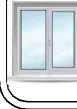 3-х комнатную квартиру, ул. Таёжная 13, с мебелью, гаражом, баней и колонкой. Цена договорная. Рассмотрим любые варианты оплаты.Тел. 8-988-475-8146, 8-913-107-75163-х комнатную квартиру, 2 мкрн., д. 4,окна евро. Тел. 8-913-860-36-822-х комнатную квартиру, 2 мкрн., 5-й этаж. Цена договорная. Тел. 8913-808-2043Продается:5-ти тонный контейнер;холодильник с морозильной камерой;морозильная камера;2 плазменных телевизора;микроволновка;велосипед мужской.Тел. 8-913-889-8426Афиша мероприятийНа неделю с 28 ноября по 4 декабряНАШ АДРЕС:636615, г. Кедровый, 1 мкр-н., д.61 (школа). Тел. (8-38250) 35-500E-mail: vkedr@tomsk.gov.ru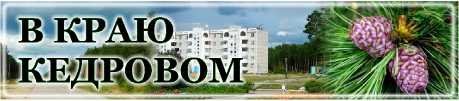 Учредитель газеты Муниципальное образование
«Город Кедровый»
Ответственный за выпуск ГАБОВА В.В.Выходит еженедельно по четвергам. Цена свободная.
Тираж 270 экз.Компьютерная верстка: В.В. Ротарь
Отпечатано на ризографе RISO, г. Кедровый.
Подписано в печать 23.11.2022 г.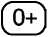 За достоверность информации ответственность несут авторы публикаций, за рекламу и объявления - рекламодатели>	29 НОЯБРЯВторникДатаМероприятиеМесто и время проведения22.11.02.12.«Знакомьтесь, Григорий Остер — большой специалист по хитростям» - книжная выставка к 75-летию со дня рождения русского писателя Г.Б. ОстераБиблиотека г. Кедрового с 10:00 час. до 18:00 час.23.11.30.11.«С мамой по книжной вселенной» - тематическая выставка, посвящённая Дню материБиблиотека г. Кедрового с 10:00 час. до 18:00 час.23.11.01.12.«Молчаливые друзья» книжная выставка ко Всемирному дню домашних животныхБиблиотека с. Пудинос 10:00 час. до 18:00 час.23.11.01.12.«Мой питомец» - выставка-конкурс детского рисункаБиблиотека с. Пудинос 10:00 час. до 18:00 час.24.11.01.12«Итте - герой сибирских сказок» - виртуальная викторинаБиблиотека г. Кедрового, социальные сети28.11. ■23.12.«Новогоднее чудо» - конкурс новогодней игрушки в стиле ГТО для учащихся 6-17 летдк г. Кедрового01.12.Информационная акция ко Всемирному дню борьбы против СПИДаСоциальные сети, общ. пространства01.12.05.12.«Летопись волонтёрских дел» - фотовыставка ко Всемирному дню добровольцевЦентр 1.001.12. -10.12.«Души и сердца вдохновение» - выставка творческих работ людей с ограниченными возможностямиДК г. Кедрового01.12.28.12.«Окно в Новый год» - онлайн-фотоконкурсСоциальные сети, сайт МУ «Культура»02.12. -10.12.«О силе человеческого духа» книжная виртуальная выставка-поддержка, посвящённая Международному дню инвалидовСайт учреждения, соц. сеть Одноклассники02.12.«Тест по истории Великой Отечественной войны» - онлайн формат Международной акцииChttps://big-history.ru/03.12.«День добрых сердец» - тематический вечер с чаепитием для людей с ограниченными возможностямиДК г. Кедрового в 14:00 час.03.12.«Игрушкн-антистресс» - мастер-класс. Подвижное оригамиБиблиотека г. Кедрового в 15:00 час.